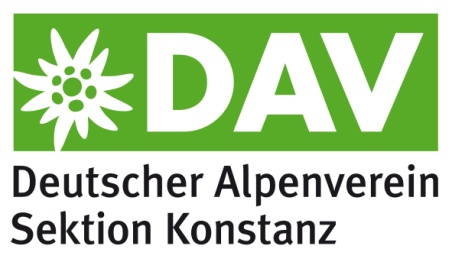 								        Mail : info@dav-konstanz.deSektion Konstanz des 					        Fax : 07531-282950Deutschen AlpenvereinsHegaustraße 5					    78467 KonstanzSEPA Mandatserteilung / Einzugsermächtigung Änderung der BankverbindungMeine Bankverbindung hat sich geändert. Bitte buchen Sie die Lastschriften ab sofort / ab dem …………. von folgendem Konto ab:Name	: …………………………………………………………..Straße : …………………………………………………………PLZ :…………………………………………………………….Wohnort : ……………………………………………………….neue Bankverbindung :IBAN: ……………………………………………..……………..BIC: ………………………………………………….………….Bankname: ……………………………………………………..Kontoinhaber*in: ………………………………………………….Datum und Unterschrift: ……………………………..………..